Презентація                                        Незалежний інформаційний  портал.Логотип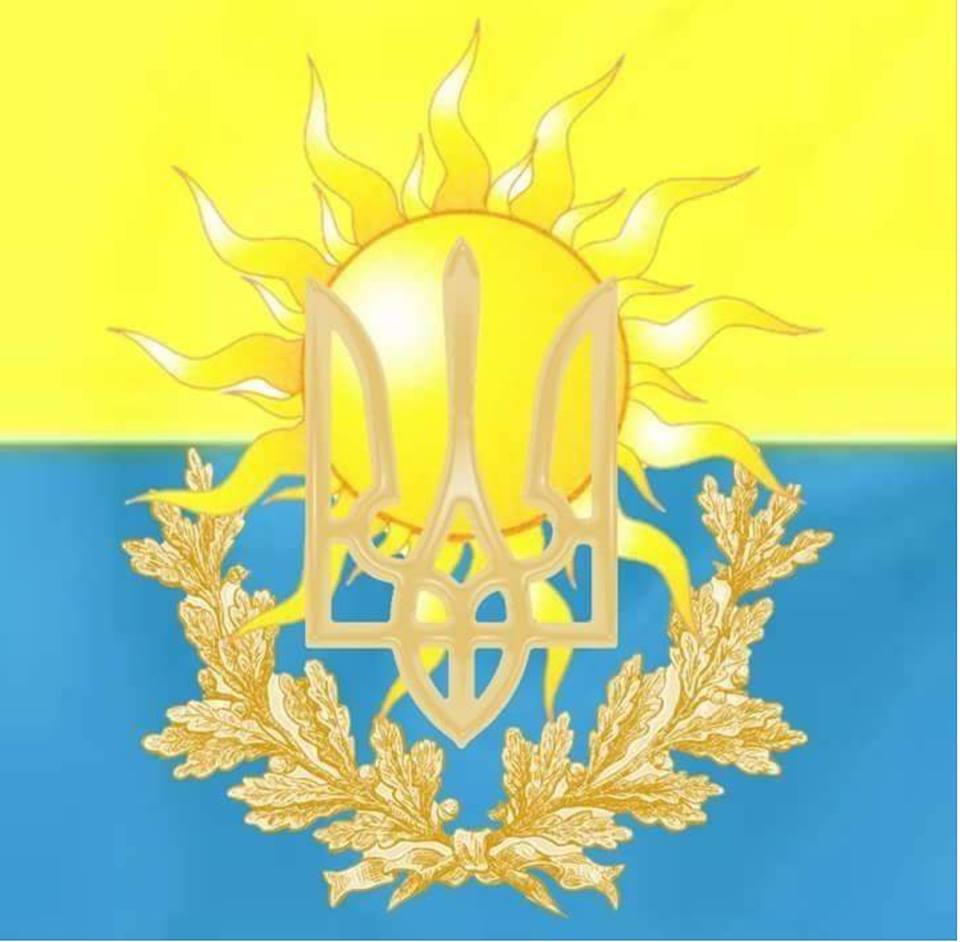 Головні  цілі:Формування спільної Національної ідеї захисту та розвитку України і української нації;Формування образу України, як сучасної, розвинутої, демократичної, суверенної країни;Посилення ролі України на міжнародній арені;Посилення інформаційного захисту українців та України в світі.Залучення людей до участі в становленні та розвитку української нації та української держави.Формування лояльного ставлення до України та українців в антиукраїнських колах,  як в Україні так і за кордоном.Мотивування суспільства щодо вивчення Української культури, сприяння патріотичності і росту престижу України.Заоохочення української громадськості до світових трендів щодо захисту прав людини, своєї місцевості, екології тощо.Заохочення українців до активної участі в громадському житті.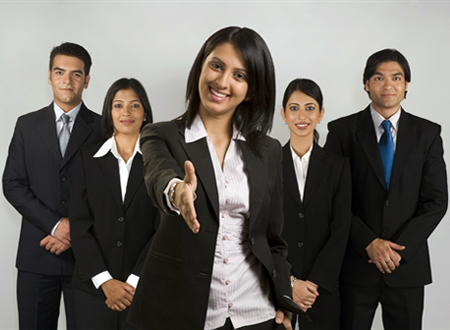 Команда:КультурознавціІсторикиРежисерВідео-фото операторЖурналістиКопірайтери ПерекладачіКонтент-менеджери.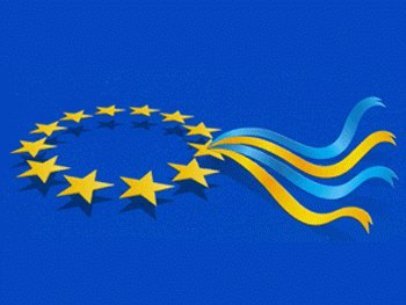 Задачі:Публікація відповіді на резонансні суспільні питання щодо культурно-історічних питань стосовно  українців та України;Виявлення дискримінаційних установок,  популярних стереотипів щодо українців, інших груп населення,  публікація матеріалів  по спростуванню стереотипів, просвітницька діяльність;Публікація історій визнання українців по всьому світу;Надання повної актуальної інформації супільству щодо  подій в суспільному та політичному житті України;Моніторінг конфліктних ситуацій та висвітлення пропозицій щодо їх вирішення;Залучення українців до активного громадського життя шляхом ознайомлення з системою функціонування держави її проблемами та діючими  в сфері цих питань організаціями;Аналіз політичних, соціальних , національних проблем, публікація  рішень експертів  по їх ліквідації;Нагородження українців та іноземців за героїчні вчинки, ефективну работу, за вклад в розвиток України, та в захист прав людини;Ведення сайту з можливістю сортування по роках та іменам публікацій українських письменників, митців, науковців;Ведення опросів;Ведення голосувань;Ведення конкурсів;Публікація історії розвитку Українських звичаїв та відображення іх в світовій літературі;Розбудова платформи розвитку проектів патріотичного населення та друзів України по всьому світу;Створення відео-каналу актуальних новин і подій в Україні.